Vážení rodiče budoucích prvňáčků,zápis do 1. ročníku má pouze tzv. formální část, a to „na dálku“.Termín zápisu: od 21. do 24. 4. 2021.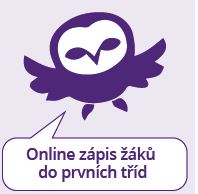 Formulář přihlášky bude ve výše uvedeném termínu aktivní po kliknutí na ikonu sovičky umístěnou na www.zszvole.cz v sekci Aktuality.Vyplníte elektronický formulář, nahrajete kopii rodného listu, případně další požadované dokumenty.Poté si stáhnete žádost o přijetí, vytisknete, podepíšete a do 5 dnů předáte ředitelství Základní školy Zvole (jinak se k elektronické žádosti nepřihlíží).Způsob doručení dokumentů:datovou schránkou (pokud máte) – ID datové schránky ZŠ Zvole: ckimtpb,elektronicky se zaručeným elektronickým podpisem (pokud máte) na adresu zszvole@seznam.cz,poštou na adresu ZŠ Zvole, J. Štulíka 39, 252 45 Zvole,vhozením do poštovní schránky školy umístěné vedle branky u zadního vchodu.Dokumenty, které od vás potřebujeme:Žádost o přijetí – podepsaný dokument, jenž jste stáhli po odeslání online přihlášky.Kopii rodného listu.Pokud chcete pro své dítě odklad školní docházky:Žádost o odklad (ke stažení na www.zszvole.cz v sekci ZŠ – Formuláře).Doporučení školského poradenského zařízení (PPP, SPC) – kopie.Doporučení dětského lékaře nebo klinického psychologa – kopie.Nemáte-li tato doporučení v termínu zápisu, pak podáváte žádost o odklad i žádost o přijetí. Jakmile doporučení dodáte, žádost o přijetí stornujeme.Doporučení je nutno dodat do 30 dnů od konce zápisu, jinak jsme nuceni řízení přerušit.Od nás následně dostanete:přidělení registračního čísla – elektronicky se zaručeným elektronickým podpisem,výzvu k nahlédnutí do spisu – elektronicky se zaručeným elektronickým podpisem,doporučení, na co se zaměřit před nástupem dítěte do školy – elektronicky.Ředitelka školy má na vyřízení správního řízení 30 dní.Rozhodnutí o přijetí budou uveřejněna pod registračními čísly na webu školy a na dveřích školy dne 4. 5. 2021. Takto oznámené přijetí se považuje za doručené.Dokument ohledně rozhodnutí o přijetí bude vystaven pouze na žádost rodičů.Případné rozhodnutí o nepřijetí bude zasláno poštou.